AAG actie teamaardbevingen Garrelsweer Samen staan we sterk!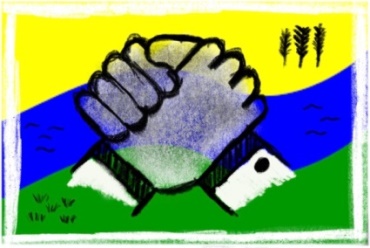 Beste Dorpsgenoten,Via de Garwin en www. Garrelsweerinfo.nl wil AAG (Actieteam Aardbeving Garrelsweer)jullie op de hoogte houden van wat er allemaal speelt met betrekking tot de aardbevingen en versterkingen in ons dorp.De eerste dorpsgenoten hebben inmiddels hun intrek genomen in de wisselwoningen van Garrelsweer voor 6-8 weken.Er moeten nog wat aanpassingen worden gedaan, o.a. de beveiliging van het bruggetje over de Oude Wijmers. Dit om te voorkomen dat kinderen al te enthousiast de Wijmersweg oprennen. Als er verbeterpunten zijn met betrekking tot de wisselwoningen: laat het ons weten!Versterkingen:De Hub of opstel plaats (Rijksweg/Tjuchemerpad /N360 )is in gebruik genomen. Het Dorpsteam zal daar aanwezig zijn.De versterkingen zijn al flink aan de gang, niet alleen via de dorpenaanpak (het treintje) maar ook de pilot projecten(Heft in eigen hand, koploperproject etc.).De eerste panden worden bijna opgeleverd, we horen positieve geluiden over de uitvoering van het werk. Er zijn echter ook al meerdere verbeterpunten richting NCG aangegeven. We hopen daar in het verdere verloop resultaat van te zien.De eerste gesprekken van Wierden en Borgen met de huurders van de Ockingeheemlaan zijn gestart.Hier komen 14 huizen in aanmerking voor sloop/nieuwbouw.Hoe het allemaal precies gaat worden is nog niet duidelijk, de gemeente en Wierden en Borgen zijn het aan het onderzoeken.Er is een extern bureau benaderd, Specht architecten, om mee te denken over hoe de Ockingeheemlaan eruit moet gaan zien.AAG en Dorpsbelangen houden ook hier de vinger aan de pols en zullen proberen om zoveel mogelijk adressen voor Garrelsweer te behoudenHet dorp zal geïnformeerd worden met behulp van nieuwsbrieven. De eerste is verschenen de tweede bijna klaar.De planning en de voortgang van de versterkingen zal zichtbaar gemaakt worden in het kantoor van het dorpsteam, er zijn plannen om dit ook op het hekwerk aan de weg kant zichtbaar te maken.Cluster 2 is begonnen met de aannemer keuze. De presentaties zijn geweest en er is gestemd door de bewoners van Fase 2.Als het goed is de uitslag bij het verschijnen van deze Garwin bekent.Natuurlijk zijn er kinderziektes bij de dorpenaanpak. Praat erover en laat het vooral aan AAG en het dorpsteam weten, er kan alleen maar van geleerd worden.Het dorps team is bereikbaar onder nummer 088 0414433 en email dorpsteamgarrelsweer@eemsdelta.nl AAG heeft ongeveer een keer in de 6 weken een bijeenkomst met het dorpenteam, de NCG en de aannemer.Hier worden de voortgang, de problemen en de signalen uit het dorp besproken die ons bereiken.Heb je tips, ideeën of wil je ons iets laten weten?Via het emailadres actieteamaardbevingen@gmail.com zijn wij altijd te bereiken. We zijn graag op hoogte van wat er speelt in ons dorp.Heb je vragen met betrekking op het schadeherstel of de versterkingen en wil je ondersteuning hebben, dan kun je contactgegevens (telefoonnummer en of emailadres) van verschillende instanties vinden op Garrelsweerinfo.nl